5.1: Primary and Reciprocal RatiosRight Angle TrianglesFrom a given angle, we can name the sides of a right angle triangle:Adjacent is the side that touches the angle. Opposite is the side that does not touch the angle.*Note: The opposite and adjacent sides depend on the angle! If we look at the same triangle but a different angle, the opposite and adjacent sides will be different, but the Hypotenuse always stays the same!Primary Trigonometric Ratios In a right triangle, the angles and the lengths of sides are related by certain ratios: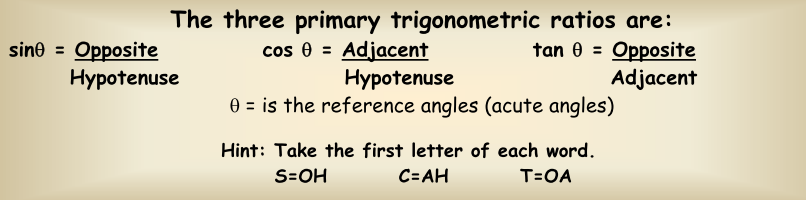 “Solve” a triangle means find the missing angles and sides.  Use your math tools: Trig ratios SOH CAH TOA, Pythagorean Theorem ___________________   Sum of Angles in a Triangle is ______Example 1: For the triangle below, find xa) sin x 				b) cos x			c) tan xExample 2: Find the side length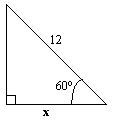 Primary Trig ratiosReciprocal Trig RatiosCalculators don’t have reciprocal trig buttons, so if you to evaluate    = Example 3: a) Determine csc , sec and cot 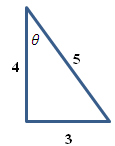 b) Calculate  to the nearest degrees. Example 4: Solve the triangle. (ROUNDING: Angles nearest degree, Sides one decimal place)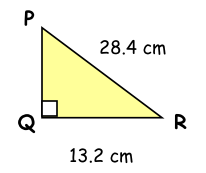 Reciprocal Trig RatiosFind csc B.a) sin B = 0.9781                 b) sin B = 0.4067                 c) B = 37°	d) B = 103°Find sec C.a) cos C = 0. 4848                 b) cos C = 0.9272                 c) C = 81°	d) C = 112°Find cot D.a) tan D = 2.0503                 b) tan D = 0.2493                 c) D = 42°	d) D = 121°Find the desired ratios.a)  sin A	b) cos B		c) csc A	d) sec Ae) csc B	f) cot BFrom #4, what do you notice about sin A and cos B? What do you notice about sec A and csc B? Will this always be true? Why or why not?Solutions:1. a) 1.0224	b) 2.4588	c) 1.6616	d) 1.0263			2. a) 2.0627	b) 1.0785	c) 6.3925	d) –2.66953. a) 0.4877	b) 4.0112	c) 1.1106		d) –0.6009	4. a) 21/29      	b) 21/29	c) 29/21		d) 29/20	e) 29/20	f) 21/205. they are the same, same, yesHomework: Handout, p. 280 #1,2,4,5iv,6,8b,9,10, 14,15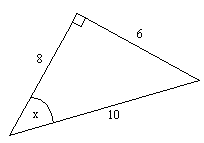 